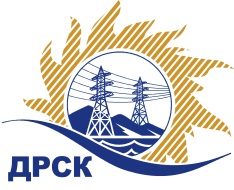 Акционерное Общество«Дальневосточная распределительная сетевая  компания»Протокол заседания Закупочной комиссии по вскрытию поступивших конвертовг. БлаговещенскСпособ и предмет закупки: открытый запрос предложений  на право заключения Договора на выполнение работ «ПИР Реконструкция ПС 110 кВ Бурейск, филиал АЭС», закупка 1135  р. 2.1.1 ГКПЗ 2017.ПРИСУТСТВОВАЛИ:  члены  постоянно действующей Закупочной комиссии 2 уровня АО «ДРСК» Информация о результатах вскрытия конвертов:В адрес Организатора закупки поступили 4 (четыре) Заявки на участие в закупке, конверты с которыми были размещены в электронном виде на Торговой площадке Системы https://rushydro.roseltorg.ru».Вскрытие конвертов было осуществлено в электронном сейфе Организатора закупки на Торговой площадке Системы https://rushydro.roseltorg.ru» автоматически.Дата и время начала процедуры вскрытия конвертов с заявками участников: 10:00 (время местное) 11.05.2017 г. Место проведения процедуры вскрытия конвертов с заявками участников: Торговая площадка Системы https://rushydro.roseltorg.ru».В конвертах обнаружены заявки следующих участников:Ответственный секретарь Закупочной комиссии 2 уровня АО «ДРСК»	М.Г. ЕлисееваИсп. Т.В. Коротаева(4162) 397-205№ 462/УКС-В«11» мая 2017№п/пНаименование Участника закупки и его адресЦена заявки на участие в закупке1ООО "Техно Базис" (664001, г. Иркутск, ул. Рабочего Штаба, 1/5, оф. 8)Дата и время регистрации заявки 10.05.2017 06:27 (MSK +03:00)5 000 000,00 руб. без учета НДС5 900 000,00 руб. с учетом НДС2ООО «Северный Стандарт» (119180, г. Москва, 1-й Хвостов переулок, д. 11А)Дата и время регистрации заявки 10.05.2017 11:51 (MSK +03:00)4 920 000,00 руб. без учета НДС5 805 600,00 руб. с учетом НДС3ООО "Компания Новая Энергия" (630099, г. Новосибирск, ул. Чаплыгина, 93, этаж 3)Дата и время регистрации заявки 10.05.2017 13:03 (MSK +03:00)4 788 135,59 руб. без учета НДС5 650 000,00 руб. с учетом НДС4ООО "Проектный Центр Сибири" (630082, г. Новосибирск, ул. Михаила Перевозчикова, д. 7, кв. 2)Дата и время регистрации заявки 10.05.2017 14:08 (MSK +03:00)5 000 000,00 руб. без учета НДС5 900 000,00 руб. с учетом НДС